Δήλωση Συμμόρφωσης ΕΕ / EU Declaration of ConformityNo:No:000340000340Όνομα & διεύθυνση κατασκευαστήIssuer’s name and address:Όνομα & διεύθυνση κατασκευαστήIssuer’s name and address:EMM. KOUVIDIS S.A.Manufacturer of plastic piping systems715 00, VIO.PA. Tylissos, Heraklion, Crete GREECEEMM. KOUVIDIS S.A.Manufacturer of plastic piping systems715 00, VIO.PA. Tylissos, Heraklion, Crete GREECEΤύπος Προϊόντος: Product:Τύπος Προϊόντος: Product:Σωλήνες διπλού δομημένου τοιχώματος από HDPE για εγκαταστάσεις σε υπόγεια δίκτυα (προστασία καλωδίων) /Double structured wall HDPE conduits for buried underground installation (cable protection) Σωλήνες διπλού δομημένου τοιχώματος από HDPE για εγκαταστάσεις σε υπόγεια δίκτυα (προστασία καλωδίων) /Double structured wall HDPE conduits for buried underground installation (cable protection) Ονομασία Προϊόντος:Type designation:Ονομασία Προϊόντος:Type designation:GEONFLEX σωλήνας άκαμπτος με χρωματική σήμανση / rigid conduit with color marking (1024ΧΧΧ), (1026ΧXX)	Μούφα σύνδεσης με άγκιστρα / Connection coupler with hooks (6101ΧΧΧ)	όπου / where ΧΧΧ: 075, 090, 110, 125, 160, 200GEONFLEX σωλήνας άκαμπτος με χρωματική σήμανση / rigid conduit with color marking (1024ΧΧΧ), (1026ΧXX)	Μούφα σύνδεσης με άγκιστρα / Connection coupler with hooks (6101ΧΧΧ)	όπου / where ΧΧΧ: 075, 090, 110, 125, 160, 200Η παρούσα δηλώνει, με αποκλειστική μας ευθύνη, ότι τα προαναφερθέντα προϊόντα έχουν σχεδιαστεί και έχουν παραχθεί υπό τον έλεγχο του πιστοποιημένου ΣΔΠ σύμφωνα με το πρότυπο EN ISO 9001 και είναι συμμορφούμενα με τις απαιτήσεις των παρακάτω Ευρωπαϊκών Οδηγιών / This is to declare, under our sole responsibility, that the designated products have been designed and manufactured under the supervision of a certified QMS according to EN ISO 9001 and are in conformity with the below mentioned European directives:2014/35/EU (LVD): “Council directive on the harmonization of the laws of the Member States relating to the making available on the market of electrical equipment designed for use within certain voltage limits”.2011/65/EU (RoHS): “Council directive on the restriction of the use of certain hazardous substances in electrical and electronic equipment”. 2015/863/EU: “Commission Delegated Directive amending Annex II to Directive 2011/65/EU (RoHS)” Η πλήρης συμμόρφωση με τα παρακάτω Πρότυπα αποδεικνύει την εναρμόνιση των προαναφερθέντων προϊόντων με τις απαιτήσεις της παραπάνω Ευρωπαϊκής Οδηγίας 2014/35/EU (LVD)./ Full compliance with the Standards listed below proves the conformity of the designated products with the provisions of the above-mentioned European Directive 2014/35/EU:EN 61386-1:2008, EN 61386-24:2010Η παρούσα δεν αποτελεί εγγύηση για τις ιδιότητες του προϊόντος. Τηρείτε πάντα τις οδηγίες ασφάλειας κατά την εγκατάσταση και χρήση / This declaration does not include a guarantee about product properties, always observe the safety instructions during installation and use.Η παρούσα δηλώνει, με αποκλειστική μας ευθύνη, ότι τα προαναφερθέντα προϊόντα έχουν σχεδιαστεί και έχουν παραχθεί υπό τον έλεγχο του πιστοποιημένου ΣΔΠ σύμφωνα με το πρότυπο EN ISO 9001 και είναι συμμορφούμενα με τις απαιτήσεις των παρακάτω Ευρωπαϊκών Οδηγιών / This is to declare, under our sole responsibility, that the designated products have been designed and manufactured under the supervision of a certified QMS according to EN ISO 9001 and are in conformity with the below mentioned European directives:2014/35/EU (LVD): “Council directive on the harmonization of the laws of the Member States relating to the making available on the market of electrical equipment designed for use within certain voltage limits”.2011/65/EU (RoHS): “Council directive on the restriction of the use of certain hazardous substances in electrical and electronic equipment”. 2015/863/EU: “Commission Delegated Directive amending Annex II to Directive 2011/65/EU (RoHS)” Η πλήρης συμμόρφωση με τα παρακάτω Πρότυπα αποδεικνύει την εναρμόνιση των προαναφερθέντων προϊόντων με τις απαιτήσεις της παραπάνω Ευρωπαϊκής Οδηγίας 2014/35/EU (LVD)./ Full compliance with the Standards listed below proves the conformity of the designated products with the provisions of the above-mentioned European Directive 2014/35/EU:EN 61386-1:2008, EN 61386-24:2010Η παρούσα δεν αποτελεί εγγύηση για τις ιδιότητες του προϊόντος. Τηρείτε πάντα τις οδηγίες ασφάλειας κατά την εγκατάσταση και χρήση / This declaration does not include a guarantee about product properties, always observe the safety instructions during installation and use.Η παρούσα δηλώνει, με αποκλειστική μας ευθύνη, ότι τα προαναφερθέντα προϊόντα έχουν σχεδιαστεί και έχουν παραχθεί υπό τον έλεγχο του πιστοποιημένου ΣΔΠ σύμφωνα με το πρότυπο EN ISO 9001 και είναι συμμορφούμενα με τις απαιτήσεις των παρακάτω Ευρωπαϊκών Οδηγιών / This is to declare, under our sole responsibility, that the designated products have been designed and manufactured under the supervision of a certified QMS according to EN ISO 9001 and are in conformity with the below mentioned European directives:2014/35/EU (LVD): “Council directive on the harmonization of the laws of the Member States relating to the making available on the market of electrical equipment designed for use within certain voltage limits”.2011/65/EU (RoHS): “Council directive on the restriction of the use of certain hazardous substances in electrical and electronic equipment”. 2015/863/EU: “Commission Delegated Directive amending Annex II to Directive 2011/65/EU (RoHS)” Η πλήρης συμμόρφωση με τα παρακάτω Πρότυπα αποδεικνύει την εναρμόνιση των προαναφερθέντων προϊόντων με τις απαιτήσεις της παραπάνω Ευρωπαϊκής Οδηγίας 2014/35/EU (LVD)./ Full compliance with the Standards listed below proves the conformity of the designated products with the provisions of the above-mentioned European Directive 2014/35/EU:EN 61386-1:2008, EN 61386-24:2010Η παρούσα δεν αποτελεί εγγύηση για τις ιδιότητες του προϊόντος. Τηρείτε πάντα τις οδηγίες ασφάλειας κατά την εγκατάσταση και χρήση / This declaration does not include a guarantee about product properties, always observe the safety instructions during installation and use.Η παρούσα δηλώνει, με αποκλειστική μας ευθύνη, ότι τα προαναφερθέντα προϊόντα έχουν σχεδιαστεί και έχουν παραχθεί υπό τον έλεγχο του πιστοποιημένου ΣΔΠ σύμφωνα με το πρότυπο EN ISO 9001 και είναι συμμορφούμενα με τις απαιτήσεις των παρακάτω Ευρωπαϊκών Οδηγιών / This is to declare, under our sole responsibility, that the designated products have been designed and manufactured under the supervision of a certified QMS according to EN ISO 9001 and are in conformity with the below mentioned European directives:2014/35/EU (LVD): “Council directive on the harmonization of the laws of the Member States relating to the making available on the market of electrical equipment designed for use within certain voltage limits”.2011/65/EU (RoHS): “Council directive on the restriction of the use of certain hazardous substances in electrical and electronic equipment”. 2015/863/EU: “Commission Delegated Directive amending Annex II to Directive 2011/65/EU (RoHS)” Η πλήρης συμμόρφωση με τα παρακάτω Πρότυπα αποδεικνύει την εναρμόνιση των προαναφερθέντων προϊόντων με τις απαιτήσεις της παραπάνω Ευρωπαϊκής Οδηγίας 2014/35/EU (LVD)./ Full compliance with the Standards listed below proves the conformity of the designated products with the provisions of the above-mentioned European Directive 2014/35/EU:EN 61386-1:2008, EN 61386-24:2010Η παρούσα δεν αποτελεί εγγύηση για τις ιδιότητες του προϊόντος. Τηρείτε πάντα τις οδηγίες ασφάλειας κατά την εγκατάσταση και χρήση / This declaration does not include a guarantee about product properties, always observe the safety instructions during installation and use.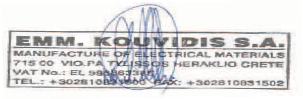 Τόπος & Ημερομηνία έκδοσης / Place and date of IssueΤόπος & Ημερομηνία έκδοσης / Place and date of IssueΤόπος & Ημερομηνία έκδοσης / Place and date of IssueTylissos, 01 February 2024Konstantinos Kouvidis, Managing DirectorKonstantinos Kouvidis, Managing DirectorΟνοματεπώνυμο & Θέση Εργασίας / Name & functionΟνοματεπώνυμο & Θέση Εργασίας / Name & functionΥπογραφή ή ισοδύναμη επικύρωση με την εξουσιοδότηση του εκδότη / Signature or equivalent authorized by the issuerΥπογραφή ή ισοδύναμη επικύρωση με την εξουσιοδότηση του εκδότη / Signature or equivalent authorized by the issuer